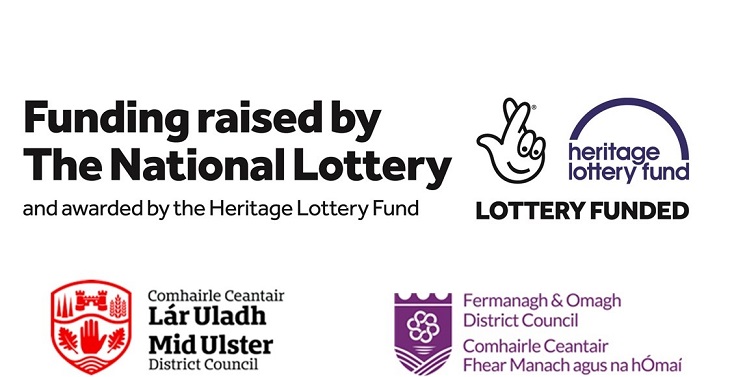 HERITAGE INTEREST SURVEYThe Heart of Ancient Ulster LPSPlease return completed forms by Friday 23rd March 2018 to:Moira O’RourkeDevelopment OfficerThe Heart of Ancient Ulster LPSCookstown Leisure CentreFountain RoadCookstownBT80 8QFT:  028 867 63853E:  moira.orourke@midulstercouncil.orgOffice Use:Date Received:Signed:COMPLETING THE HERITAGE INTEREST SURVEYPlease complete the form clearly in typescript or black ink if handwritten.Please contact Moira O’Rourke, Development Officer if you require an electronic version or help completing the form.Please return the completed Heritage Interest Form along with the Expression of Interest Form no later than 4.00pm Friday 23rd March 2018.  Please indicate which of the following your organisation are interested in:-Traditional Crafts			Dry Stone Walling			Patchwork				Stonemasonry			Sewing/Tapestry/ Knitting/Crochet			Hedge lying				Pottery Making			Carpentry				Basket Making			Tree Planting				Blacksmithing			Traditional home baking/cooking	Archaeology				Conservation				Young People & Volunteering	Tour Guides				Skills Training			First Aid Training			Disability Access			Bog Restoration			Industrial Heritage			Health & Safety			Bird watching			Grow your own			Geology				Old Farm Practices			Songs & Music			Festivals				Food Markets			Local History				Oral History				Folklore				World War I & II			Drama				Poetry & Prose			Astronomy				Hill Walking				Angling				Outdoor sports			Research				Biodiversity				Walk & Talks				Other			On a scale of 1 – 5 how important is the following to your organisation;-Contact Name:		______________________________________________Name of Organisation:	______________________________________________Date:				______________________________________________Signed:			______________________________________________1 Not Important2 Less Important3 Important4 Fairly Important5 Very ImportantArchaeologyConservationOral History ProjectsTourism e.g. Tour guides / providing B&Bs / attracting visitors to the areaEconomic Development e.g. creating employment / supporting local businessesEntrepreneurship e.g. creating new businessesInfrastructure e.g. roads / pathsSignage / Interpretative PanelsIncentives for farmers continuing to work the land for future generationsHealth & Well BeingOutdoor Activities 1 Not Important2 Less Important3 Important4 Fairly Important5 Very ImportantMaintaining an area of natural beauty VolunteeringWorking in partnership with other local communities for the good of the area & LandscapeOther (please detail)What do you see as the greatest heritage need in The Heart of Ancient Ulster Landscape Partnership.What heritage projects have your group completed in the past.